InformationenHub des Förderers [B] bei jedem Schaltvorgang				            [mm]Schaltzeit [t1]	      [s]				Rastzeit [t2] 	      [s]Schaltwinkel [ß1]	      [°]Antrieb dreht dauernd 			Antrieb hält nach jedem Schaltvorgang	Schaltungen /min 	     Not-Halt während dem Schaltvorgang	 	Ja        Nein Tippbetrieb beim Einrichten			Ja        Nein Gewünschte Lebensdauer (normal 8000h) [Lh]				      [h]Achsabstand des Förderers [A] 						      [mm]Treibende Räder:			Zähnezahl          Teilkreis-Ø (dd1) 	      [mm] Stückmasse       [kg] Anzahl               Getriebene Räder:Zähnezahl          Teilkreis-Ø (dd2)       [mm] Stückmasse       [kg] Anzahl               Werkstücke:Stückmasse        [kg]	Anzahl      Aufnahmen der Werkstücke	Stückmasse  	      [kg]	Anzahl      Führung: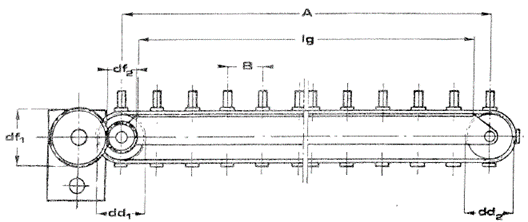 Länge [lg] 	       	[mm]		Reibungskoeffizient       Transportkette- oder bandTeilung 	       [mm]	Anzahl der Ketten       Masse der einzelnen Kette 		       [kg]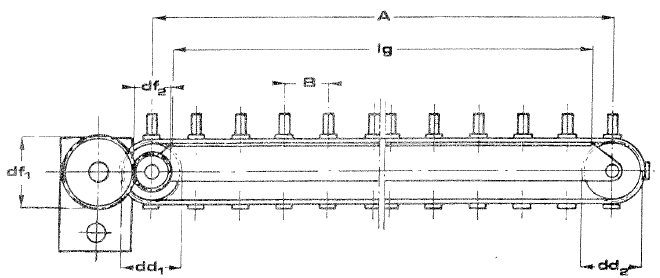 Anordnunghorizontal 					 	               vertikal Eventuell von außen wirkende Kräfte (bitte Skizze mitschicken)Größe der Kraft:       [N]	 	     Angriffsradius:                 [mm]Eventuelles Übersetzungsgetriebe an Abtriebswelle  (bitte Skizze mitschicken)Übersetzungsverhältnis (df2 : df1):     	                               Kriterien für Motorfestlegung:Fabrikat:	                    		   Typ:                   Einsatzgebiet:	 Europa		   USA		    Andere	              Spannung: 	      [V] Frequenz:	      [Hz]	Bremsspannung:       [V]Schutzart:		 IP54		         Andere              Wärmeklasse:	 Standard ISO B	         Andere              Bremse mit Handentlüftung:       				 Ja        Nein  BemerkungenFirma: 	     Telefon:	     Ansprechpartner:      Telefax:	     Straße :	     Email: 	     PLZ, Ort:	     Datum: 	     